 О внесении изменений   в постановление администрацииСвечинского района  от 02.12.2013 № 998   	В соответствии со статьями 7,43 Федерального закона от  06.10.2003           № 131-ФЗ  «Об общих принципах организации местного самоуправления в Российской Федерации», постановлением  администрации Свечинского района от 29.12.2014 № 1169 «О разработке, реализации и оценке эффективности муниципальных программ», администрация Свечинского района ПОСТАНОВЛЯЕТ: 1. Внести и утвердить изменения в  муниципальной программе «Развитие транспортной системы муниципального образования Свечинское городское поселение», утвержденной постановлением администрации Свечинского района от 02.12.2013 № 998  «Об утверждении муниципальной  программы «Развитие транспортной системы муниципального образования Свечинское городское поселение» (далее – Муниципальная программа). Прилагаются.2. Опубликовать настоящее постановление на Интернет-сайте муниципального образования Свечинский муниципальный район Кировской области.Глава администрацииСвечинского района	                        Н.Д. БусыгинИзменения в муниципальной  программе «Развитие транспортной системы муниципального образования Свечинское городское поселение» Раздел Паспорта Муниципальной программы «Объем финансового обеспечения муниципальной программы» изложить в новой редакции:Раздел 4 Муниципальной программы «Ресурсное обеспечение  Муниципальной программы» изложить в новой редакции:«4.Ресурсное обеспечение Муниципальной программы  осуществляется за счет  средств Свечинского городского поселения, районного и областного бюджета.	Ответственный исполнитель Муниципальной программы–отдел ЖКХ, архитектуры и градостроительства администрации района.	Общая сумма на реализацию Муниципальной программы по годам реализации представлена в таблице № 2.											Таблица № 2.Информация с расшифровкой по отдельным мероприятиям о расходах на реализацию Муниципальной программы за счет средств всех источников финансирования представлена  в приложении № 1 к Муниципальной программе.»3. Раздел Паспорта Подпрограммы «Повышение безопасности дорожного движения в Свечинском городском поселении», «Объем финансового обеспечения подпрограммы»  изложить в новой редакции»6. Раздел 4 Подпрограммы «Повышение безопасности дорожного движения в Свечинском городском поселении», «Ресурсное обеспечение Подпрограммы» изложить в новой редакции:«4. Ресурсное обеспечение ПодпрограммыФинансовое обеспечение реализации Подпрограммы осуществляется за счет средств Свечинского городского поселения  и средств районного бюджета.     Ответственный исполнитель Подпрограммы - отдел ЖКХ, архитектуры и градостроительства администрации района.Общая сумма на реализацию Подпрограммы по годам реализации представлена в таблице № 1.Таблица № 1.	7.Приложение № 1 к Муниципальной программе «Развитие транспортной системы муниципального образования Свечинское городское поселение»  «Расходы на реализацию Муниципальной программы за счет средств всех источников финансирования» изложить в новой редакции. Прилагается.Приложение № 1 к Муниципальной программе                                                                                                  «Развитие транспортной системы муниципального образования Свечинское городское поселение»Расходы на реализацию Муниципальной программы за счет средств всех  источников финансирования                            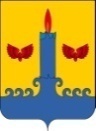 АДМИНИСТРАЦИЯ  СВЕЧИНСКОГО РАЙОНА  КИРОВСКОЙ  ОБЛАСТИПОСТАНОВЛЕНИЕАДМИНИСТРАЦИЯ  СВЕЧИНСКОГО РАЙОНА  КИРОВСКОЙ  ОБЛАСТИПОСТАНОВЛЕНИЕАДМИНИСТРАЦИЯ  СВЕЧИНСКОГО РАЙОНА  КИРОВСКОЙ  ОБЛАСТИПОСТАНОВЛЕНИЕАДМИНИСТРАЦИЯ  СВЕЧИНСКОГО РАЙОНА  КИРОВСКОЙ  ОБЛАСТИПОСТАНОВЛЕНИЕ26.12.2016№806пгт Свеча пгт Свеча пгт Свеча пгт Свеча УтвержденыУтвержденыУтвержденыУтвержденыпостановлением администрации Свечинского района постановлением администрации Свечинского района постановлением администрации Свечинского района постановлением администрации Свечинского района от26.12.2016№806«Объем финансового обеспечения муниципальной программыВсего на реализацию муниципальной программы потребуется –19231,343  тыс. рублей, в том числе за счет средств областного бюджета –6899,000 тыс.руб., средства районного бюджета- 8027,582 тыс.руб., за счет средств бюджета Свечинского городского поселения –4304,761 тыс.руб.» Направление финансированияОбъем финансирования в 2014-2018 годах(тыс.рублей)Объем финансирования в 2014-2018 годах(тыс.рублей)Объем финансирования в 2014-2018 годах(тыс.рублей)Объем финансирования в 2014-2018 годах(тыс.рублей)Объем финансирования в 2014-2018 годах(тыс.рублей)Объем финансирования в 2014-2018 годах(тыс.рублей) Направление финансированиявсего                В том числе                В том числе                В том числе                В том числе                В том числе Направление финансированиявсего2014 год2015 год2016 год2017 год2018 годБюджет Свечинского городского поселения4304,761989,3001741,980597,281488,100488,100Средства  районного бюджета8027,5822215,3001878,1823934,1000,0000,000Областной бюджет6899,0001845,0002537,0002517,0000,0000,000Итого19231,3435049,6006157,1627048,381488,100488,100«Объем финансового обеспечения подпрограммыОбщий объем ассигнований Подпрограммы  составит  7298,498 тыс. рублей,в том числе за счет средств бюджета Свечинского городского поселения- 2803,098 тыс. рублей, средства районного  бюджета -4493,400 тыс. рублейсредства областного бюджета -0,000 тыс. рублей»Направление финансированияОбъем финансирования в 2014-2018 годах (тыс.рублей)Объем финансирования в 2014-2018 годах (тыс.рублей)Объем финансирования в 2014-2018 годах (тыс.рублей)Объем финансирования в 2014-2018 годах (тыс.рублей)Объем финансирования в 2014-2018 годах (тыс.рублей)Объем финансирования в 2014-2018 годах (тыс.рублей)Направление финансированиявсего	В том числе	В том числе	В том числе	В том числе	В том числеНаправление финансированиявсего2014 год2015 год2016 год2017 год2018 годБюджет Свечинского городского поселения2803,098648,8001108,44869,650488,100488,100Средства районного бюджета4493,400966,2001099,7002427,50,0000,000Средства областного бюджета0,0000,0000,0000,000,0000,000Итого:7296,4981615,0002208,1482497,150488,100488,100№ п/пСтатусНаименование муниципальной программы, подпрограммы, областной целевой программы, ведомственной целевой программы, отдельного мероприятияГлавный распорядитель бюджетных средствИсточник финансированияРасходы (тыс.рублей)Расходы (тыс.рублей)Расходы (тыс.рублей)Расходы (тыс.рублей)Расходы (тыс.рублей)Расходы (тыс.рублей)№ п/пСтатусНаименование муниципальной программы, подпрограммы, областной целевой программы, ведомственной целевой программы, отдельного мероприятияГлавный распорядитель бюджетных средствИсточник финансированияОчередной годПервый год планового периодаВторой год планового периодаПоследующие годы реализации программы(для каждого года предусматривается отдельная графа)Последующие годы реализации программы(для каждого года предусматривается отдельная графа)Итого20142015201620172018Муниципа-льная программаМуниципальнаяпрограмма                                                                                  «Развитие транспортной системы муниципального образования Свечинское городское поселение»Отдел ЖКХ, архитектуры и градостроительства администрации Свечинского районвсего5049,6006157,1627048,381488,100488,10019231,343Муниципа-льная программаМуниципальнаяпрограмма                                                                                  «Развитие транспортной системы муниципального образования Свечинское городское поселение»Отдел ЖКХ, архитектуры и градостроительства администрации Свечинского районБюджет Свечинского городского поселения989,3001741,980597,281497,981488,1004304,761Муниципа-льная программаМуниципальнаяпрограмма                                                                                  «Развитие транспортной системы муниципального образования Свечинское городское поселение»Отдел ЖКХ, архитектуры и градостроительства администрации Свечинского районСредства районного бюджета2215,3001878,1823934,1000,0000,0008027,582Муниципа-льная программаМуниципальнаяпрограмма                                                                                  «Развитие транспортной системы муниципального образования Свечинское городское поселение»Отдел ЖКХ, архитектуры и градостроительства администрации Свечинского районОбластной бюджет1845,0002537,0002517,0000,0000,0006899,000Муниципа-льная программаПодпрограмма«Капитальный ремонт и ремонт автомобильных дорог общего пользования муниципального образования  Свечинское городское поселение»Ремонт улично-дорожной сети Свечинского городского поселения:ВсегоВсего3434,6003949,0144551,2310,0000,00011934,845Муниципа-льная программаПодпрограмма«Капитальный ремонт и ремонт автомобильных дорог общего пользования муниципального образования  Свечинское городское поселение»Ремонт улично-дорожной сети Свечинского городского поселения:Отдел ЖКХ, архитектуры и градостроительства администрации Свечинского районОбластной бюджет1845,0002537,0002517,0000,0000,0006899,000Муниципа-льная программаПодпрограмма«Капитальный ремонт и ремонт автомобильных дорог общего пользования муниципального образования  Свечинское городское поселение»Ремонт улично-дорожной сети Свечинского городского поселения:Отдел ЖКХ, архитектуры и градостроительства администрации Свечинского районРайонный бюджет1249,100778,482  1506,6000,0000,0003534,182Муниципа-льная программаПодпрограмма«Капитальный ремонт и ремонт автомобильных дорог общего пользования муниципального образования  Свечинское городское поселение»Ремонт улично-дорожной сети Свечинского городского поселения:Отдел ЖКХ, архитектуры и градостроительства администрации Свечинского районБюджет Свечинского городского поселения340,500633,532527,6310,000,0001501,663Муниципа-льная программа Софинансирование областной программы пгт Свеча, ул. Коммунистическая ,(асфальт)Отдел ЖКХ, архитектуры и градостроительства администрации Свечинского районБюджет Свечинского городского поселения69,0110,0000,0000,0000,00069,011Муниципа-льная программаМежбюджетный трансферт из районного бюджета пгт Свеча, ул. Коммунистическая 0,16км(асфальт)Отдел ЖКХ, архитектуры и градостроительства администрации Свечинского районОбластной бюджет1180,0000,0000,0000,0000,0001180,000Муниципа-льная программа Софинасирование областной программы пгт Свеча, ул. Кирова       ( от ул. Октябрьская до м-н Выбор) (асфальт)Отдел ЖКХ, архитектуры и градостроительства администрации Свечинского районБюджет Свечинского городского поселения35,0000,0000,0000,0000,00035,000Муниципа-льная программаМежбюджетный трансферт из районного бюджета  пгт Свеча, ул. Кирова       (от ул. Октябрьская до м-н Выбор) (асфальт)Отдел ЖКХ, архитектуры и градостроительства администрации Свечинского районОбластной бюджет665,0000,0000,0000,0000,000665,000Муниципа-льная программапгт Свеча, ул. Кирова,0,062 км (щебень) (от ул. Свободы до ул. Пушкина)Отдел ЖКХ, архитектуры и градостроительства администрации Свечинского район Средства районного бюджета85,2160,0000,0000,0000,00085,216Муниципа-льная программапгт Свеча, ул. Пушкина, 0,404км (асфальт)Отдел ЖКХ, архитектуры и градостроительства администрации Свечинского районСредства районного бюджета155,688178,5810,0000,0000,000334,269Муниципа-льная программапгт Свеча, ул. Пушкина, 0,404км (асфальт)Отдел ЖКХ, архитектуры и градостроительства администрации Свечинского районБюджет городского поселения0,0009,3990,0000,0000,0009,399Муниципа-льная программапгт Свеча, ул. Пушкина, ( щебень)Отдел ЖКХ, архитектуры и градостроительства администрации Свечинского районСредства районного бюджета298,9970,0000,0000,0000,000298,997Муниципа-льная программапгт Свеча, ул. Пушкина, ( щебень)Отдел ЖКХ, архитектуры и градостроительства администрации Свечинского районБюджет городского поселения0,00097,0080,0000,0000,00097,008Муниципа-льная программапгт Свеча, Привокзальная площадь (асфальт) Отдел ЖКХ, архитектуры и градостроительства администрации Свечинского районСредства районного бюджета360,434208,2290,0000,0000,000568,663Муниципа-льная программапгт Свеча, Привокзальная площадь (асфальт) Отдел ЖКХ, архитектуры и градостроительства администрации Свечинского районБюджет городского поселения0,00041,6640,0000,0000,00041,664Муниципа-льная программапгт Свеча, ул.Тотмянина, ул.Мира, ул.Свободы 0,0936 кмОтдел ЖКХ, архитектуры и градостроительства администрации Свечинского районСредства районного бюджета162,286391,6720,0000,0000,000553,958Муниципа-льная программапгт Свеча, ул.Тотмянина, ул.Мира, ул.Свободы 0,0936 кмОтдел ЖКХ, архитектуры и градостроительства администрации Свечинского районБюджет городского поселения0,00020,6140,0000,0000,00020,614Муниципа-льная программапгт Свеча  пер. Учительский  Отдел ЖКХ, архитектуры и градостроительства администрации Свечинского районСредства районного бюджета    54,1770,0000,0000,0000,00054,177Муниципа-льная программад.Самоулки ул.Победы Отдел ЖКХ, архитектуры и градостроительства администрации Свечинского районСредства районного бюджета52,5200,0000,0000,0000,00052,520Муниципа-льная программад.Самоулки ул.Победы Отдел ЖКХ, архитектуры и градостроительства администрации Свечинского районБюджет городского поселения0,00080,3410,0000,0000,00080,341Муниципа-льная программаСофинансирование ремонта объездной дороги в пгт Свеча (от ул.Тотмянина до ул.Мира) Отдел ЖКХ, архитектуры и градостроительства администрации Свечинского районБюджет городского поселения236,489214,080210,310430,0000,000660,87943Софинансирование ремонта объездной дороги в пгт Свеча (от ул.Тотмянина до ул.Мира) Отдел ЖКХ, архитектуры и градостроительства администрации Свечинского районСредства районного бюджета49,8110,0000,0000,0000,00049,811Изготовление и проверка сметной документацииОтдел ЖКХ, архитектуры и градостроительства администрации Свечинского районСредства районного бюджета29,9710,0000,0000,0000,00029,971Изготовление и проверка сметной документации,Строительный контрольОтдел ЖКХ, архитектуры и градостроительства администрации Свечинского районБюджет городского поселения0,00036,000116,002570,000,000152,00257Межбюджетный трансферт из районного бюджета пгт Свеча, Ремонт проезжей части ул.Свободы, ул.Мира, ул. Тотмянина в пгт СвечаОтдел ЖКХ, архитектуры и градостроительства администрации Свечинского районОбластной бюджет0,0002537,0000,0000,0000,0002537,000Софинансирование областной программы пгт Свеча Ремонт проезжей части ул. Свободы, ул. Мира, ул. Тотмянина в пгт СвечаОтдел ЖКХ, архитектуры и градостроительства администрации Свечинского районБюджет Свечинского городского поселения0,000134,4260,0000,0000,000134,426Межбюджетный трансферт из районного бюджета пгт Свеча, ремонт проезжей части ул. ЖелезнодорожнаяОбластной бюджет0,0000,000503,0000,0000,000503,000Софинансирование областной программы пгт Свеча, ул.  ЖелезнодорожнаяБюджет Свечинского городского поселения0,0000,00028,1040,0000,00028,104Ремонт улично-дорожной сети пгт Свеча,  ул.Чапаева Средства районного бюджета0,0000,000267,0000,0000,000267,000Софинансирование областной программы пгт Свеча проулка 1 ул.Чапаева и ул.Комсомольской.Бюджет Свечинского городского поселения0,0000,0008,5920,0000,0008,592Ремонт улично-дорожной сети пгт Свеча ул. ВосточнаяСредства районного бюджета0,0000,000245,0000,0000,000245,000Ремонт улично-дорожной сети пгт Свеча ул. ВосточнаяБюджет Свечинского городского поселения0,0000,0008,5220,0000,0008,522Межбюджетный трансферт из районного бюджета пгт Свеча, ремонт проезжей части ул. ГерценаОбластной бюджет0,0000,000815,0000,0000,000815,000Софинансирование областной программы пгт Свеча ул. ГерценаБюджет Свечинского городского поселения0,0000,00045,3270,0000,00045,327Ремонт улично-дорожной сети пгт Свеча пер. ПионерскийСредства районного бюджета0,0000,000306,0000,0000,000306,000Ремонт улично-дорожной сети пгт Свеча пер. ПионерскийБюджет Свечинского городского поселения0,0000,00010,1010,0000,00010,101Ремонт улично-дорожной сети пгт Свеча ул. Победы (д.Самоулки)Средства районного бюджета0,0000,000172,0000,0000,000172,000Ремонт улично-дорожной сети пгт Свеча ул. Победы (д.Самоулки)Бюджет Свечинского городского поселения0,0000,0005,5760,0000,0005,576Межбюджетный трансферт из районного бюджета пгт Свеча, ремонт проезжей части ул. КоммунистическаяОбластной бюджет0,0000,0001199,0000,0000,0001199,000Софинансирование областной программы пгт Свеча ул.КоммунистическаяБюджет Свечинского городского поселения0,0000,00067,4390,0000,00067,439Ремонт улично-дорожной сети пгт Свеча перекресток Октябрьская-К.МарксаСредства районного бюджета0,0000,000516,6000,0000,000516,600Ремонт улично-дорожной сети пгт Свеча перекресток Октябрьская-К.МарксаБюджет Свечинского городского поселения0,0000,00027,6570,0000,00027,657Подпрограмма«Повышение безопасности дорожного движения в Свечинском городском поселении»Отдел ЖКХ, архитектуры и градостроительства администрации Свечинского районВсего 1615,0002208,1482497,150488,100488,1007296,498Подпрограмма«Повышение безопасности дорожного движения в Свечинском городском поселении»Отдел ЖКХ, архитектуры и градостроительства администрации Свечинского районБюджет Свечинского городского поселения648,8001108,44869,650488,100488,1002803,098Подпрограмма«Повышение безопасности дорожного движения в Свечинском городском поселении»Отдел ЖКХ, архитектуры и градостроительства администрации Свечинского районСредства районного бюджета966,2001099,7002427,5000,0000,0004493,400Подпрограмма«Повышение безопасности дорожного движения в Свечинском городском поселении»Отдел ЖКХ, архитектуры и градостроительства администрации Свечинского районСредства областного бюджета0,0000,0000,0000,0000,0000,000Установка дорожных знаков в соответствии с разработанной дислокациейОтдел ЖКХ, архитектуры и градостроительства администра-ции Свечинского районаБюджет Свечинского городского поселения259,800229,8000,0000,0000,000489,600Разметки дорожной сетиОтдел ЖКХ, архитектуры и градостроительства администра-ции Свечинского районаБюджет  Свечинского городского поселения6,80015,10410,0000,0000,00031,904Профилирование улично-дорожной сети Отдел ЖКХ, архитектуры и градостроительства администра-ции Свечинского районаБюджет  Свечинского городского поселения198,700187,8983,4077200,000200,000790,006Профилирование улично-дорожной сети Отдел ЖКХ, архитектуры и градостроительства администра-ции Свечинского районаСредства районного бюджета0,000110,858337,3320,0000,000448,190ТрубопереездыОтдел ЖКХ, архитектуры и градостроительства администра-ции Свечинского районаБюджет  Свечинского городского поселения117,500100,0001,000100,000100,000418,500ТрубопереездыОтдел ЖКХ, архитектуры и градостроительства администра-ции Свечинского районаСредства районного бюджета0,0000,00099,0000,0000,00099,000Содержание зимнее дорогОтдел ЖКХ, архитектуры и градостроительства администра-ции Свечинского районаБюджет Свечинского городского поселения66,000565,75011,000188,100188,1001018,950Содержание зимнее дорогОтдел ЖКХ, архитектуры и градостроительства администра-ции Свечинского районаСредства районного бюджета966,200988,8421089,0000,0000,0003044,042Обустройство пешеходных переходов в пгт СвечаОтдел ЖКХ, архитектуры и градостроительства администра-ции Свечинского районаБюджет Свечинского городского поселения0,0000,0000,0000,0000,0000,000Содержание дорогОтдел ЖКХ, архитектуры и градостроительства администра-ции Свечинского районаБюджет Свечинского городского поселения0,0009,89642,046610,0000,00051,9426Содержание дорогОтдел ЖКХ, архитектуры и градостроительства администра-ции Свечинского районаСредства районного бюджета0,0000,000815,3170,0000,000815,317Вывоз снежного валаОтдел ЖКХ, архитектуры и градостроительства администра-ции Свечинского районаСредства районного бюджета0,0000,00041,2730,0000,00041,273Вывоз снежного валаБюджет Свечинского городского поселения0,0000,0000,4170,0000,0000,417Предоставление гидрометеорологической информацииБюджет Свечинского городского поселения0,0000,0000,822460,0000,0000,82246Услуги автотранспортаБюджет Свечинского городского поселения0,0000,0000,152430,0000,0000,15243Услуги автотранспортаСредства районного бюджета0,0000,00015,1210,0000,00015,121ЩебеньБюджет Свечинского городского поселения0,0000,0000,30780,0000,0000,3078ЩебеньСредства районного бюджета0,0000,00030,4570,0000,00030,457Проверка достоверности сметной стоимости обустройство пешеходных переходовБюджет Свечинского городского поселения0,0000,0000,4960,0000,0000,496